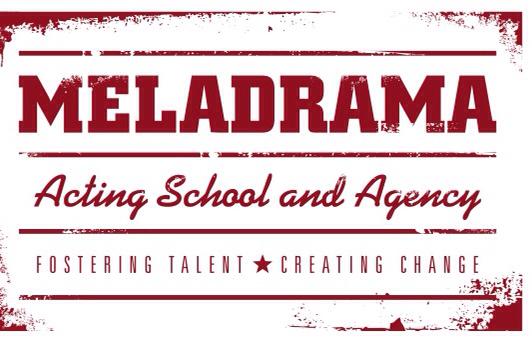 Student’s name…………………………………………………………………………………………………Students date of birth and current age……………………………………………………………..3 forms of identification provided and copied and signed by Melanie Ash (1 photographic)1)………………………………………………………………………………………………………………………2)………………………………………………………………………………………………………………………3)……………………………………………………………………………………………………………………..Have you any criminal convictions relating to violence or sexual abuse? ……………………………………………………………………………………………………………………………………………Have you ever been investigated due to an allegation relating to sexual or physical abuse against children or vulnerable adults? ……………………………………………………………………………………………………………………………………………Are you known to child protection teams in the local authority?……………………………………………………………………………………………………………………………….PLEASE TICK BOX AND SIGN I give permission for Meladrama to use this information to check my identity against the electoral roll.I give permission for Meladrama to ask for clarification from relevant authorities in line with their safeguarding policy if required and with my prior consent. I support Meladrama’s safeguarding policy and declare that I won’t contact any students that are under the age of 18 or vulnerable outside of class. SIGNED………………………………………………………. DATE………………………………………………………………